■お申し込み・お問い合わせ先：あいち小児保健医療総合センター　事務部事業GＴＥＬ：0562-43-0523　ＦＡＸ：0562-43-0513Ｅ-ｍａｉｌ：shouni-hospital@pref.aichi.lg.jp≪会場案内≫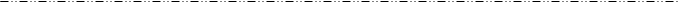 ～第３回倫理研修会参加申込書～本研修会は「日本専門医機構認定　共通講習」です。研修会終了時に受講証明書を発行します。途中入場や途中退席の場合は受講証明書が発行されません。ご注意ください。■概　要日　時：平成31年3月1日（金）午後6時から午後7時30分まで（受付開始：午後5時３０分）場　所：あいち小児保健医療総合センター　地下1階 大会議室（大府市森岡町７丁目４２６番地　電話0562-43-0523）講　師：名古屋市立大学　人間文化研究科・人文社会学部　准教授土屋　有里子　氏『～日本の中世の死と現代の死～脱領域の死生学』講師プロフィール■対　象医療関係者■定　員30名（申込先着順）■参加費無料■申込方法下記FAXまたはメールアドレス宛に申込書をご送付ください。あいち小児保健医療総合センター地下1階 大会議室あいち小児保健医療総合センター地下1階 大会議室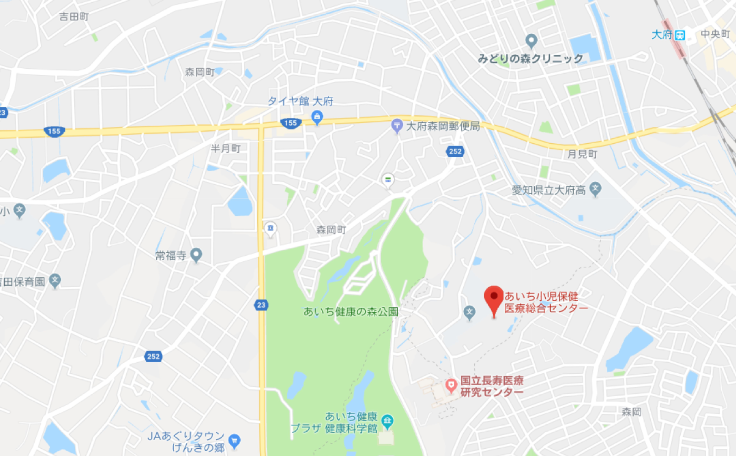 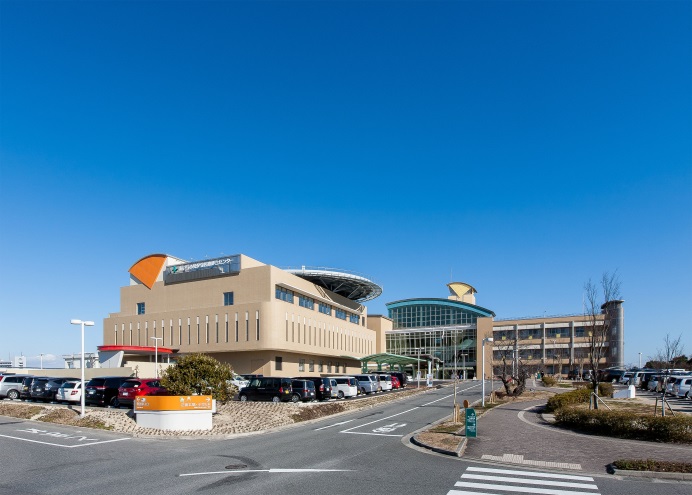 所在地：大府市森岡町七丁目426番地電話：0562-43-0523所在地：大府市森岡町七丁目426番地電話：0562-43-0523ふりがな医療機関名所在地〒　　　－〒　　　－〒　　　－〒　　　－ＴＥＬ（　　　　）　　　－（　　　　）　　　－ＦＡＸ（　　　　）　　　－E－mail参加者職種ふりがな参加者職種氏　名